Greater Albuquerque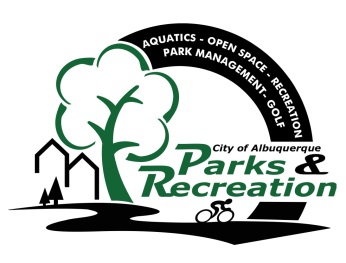 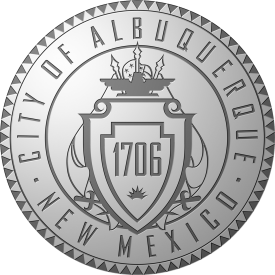 Recreational Trails CommitteeMeeting AgendaTuesday, February 16, 20163:30 p.m. - 5:30 p.m.Meeting Place:  7th Floor conference room, Room 7096City Hall, Fifth and Marquette, NWWelcome and IntroductionsApproval of February 16, 2016 AgendaApproval of January 19, 2016 MinutesGeneral Announcements New Business/Presentations ADA presentation/training (We have contacted John N. McGovern, JD, President, Recreation Accessibility Consultants, LLC to provide a training and are still working to get it scheduled)	Discussion/Action Items/Ongoing Business – Committee Member Recruitment………………………………………………………………………GARTCProposed Trail Names…………………………………………………………………………….…….PlanningGARTC Facebook Page Update……………………………………………………………………….GARTC	Sub-Committee Updates/ActionsSub-Committee status reviewStaff Reports and Project Updates Public Comment(Must be requested 24 hours prior to scheduled meeting, please email jcoffey@cabq.gov (Public input is limited to 2 Minutes)	AdjournNext GARTC meeting March 15, 2016 Members: Vacant – East At Large Representative; Ian Maddieson (Chair) - Pedestrians and Hikers; Valerie Cole – Equestrians; Warren Wild - Off-Road Bicyclists (Mountain Bicyclists); Vacant – Runners and Joggers; Tyler Ashton (Vice Chair) – West At Large Representative; Kathleen Rhoad – Active Elderly; Vacant − Physically Challenged GARTC Members:  If you will not be able to attend the meeting, please call Jason Coffey at 768-5325 or email at jcoffey@cabq.gov    Staff: City – Jason Coffey – PRD, 768-5325NOTICE TO PERSONS WITH DISABILITIES:  If you have a disability and require special assistance to participate in this meeting, please contact the office at least 7 days prior to the meeting at 768-5308 (voice), or by TTY at New Mexico Relay, 1-800-659-8331. 